نکات  مهم:زمان مشاوره صرفا هفته اول از زمان شروع انتخاب رشته می باشد. هر شب ساعت 10 الی 11مشاوران  می توانند در زمینه دانشگاه  محل تحصیل خود، وضعیت اساتید مرتبط با گرایش خود، امکانات رفاهی،  توضیحات در مورد دروس و گرایش مربوطه مشاوره دهند و انتظار تخمین محل قبولی شما  بر اساس رتبه تان، توسط مشاور  را نداشته باشید.مسیر ارتباطی:یاهو مسنجر : taher.jalali@yahoo.comوایبر  و  تماس تلفنی: 09352192401نام:  طاهر جلالی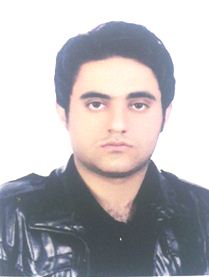 کارشناسی:  مکانیک (حرارت سیالات) – ارومیه کارشناسی ارشد:  هوافضا – آیرودینامیک – دانشگاه علم و صنعت ایراناستاد راهنمای کارشناسی:   دکتر نادر پورمحموداستاد راهنمای ارشد:  دکتر مصطفی حسینعلی پوروضعیت کنونی:  فارغ التحصیل ارشد 93پایان‌نامه کارشناسی:  روش های افزایش راندمان در توربین های گازیپایان‌نامه  ارشد:  طراحی مفهومی یک توربو اکسپندر با ظرفیت مشخص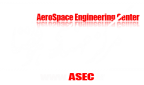 